学术型硕士研究生学位论文选题报告及工作计划
Thesis Proposal and Working Plan for Academic Master Degree课题名称 Thesis Title 学    号 Registration No. 研 究 生 Candidate’s Name学科专业 Discipline所在院系 School/Department 导    师 Supervisor副 导 师 Co-Supervisor 选题时间 Date of Thesis Proposal 同济大学研究生院Graduate School of Tongji University    年    月   日/     /      /  (mm/dd/yy)研究问题Research question2．文献综述（文献综述不得少于2000字）Literature review (no less than 2000 words)附：参考文献Attachment: Bibliography 3．研究内容Introduction of the research4．拟解决的关键技术或问题Key issues to be solved5．研究方法Research methodology6．预期成果和结论Expected outcomes and conclusions7．研究基础Research conditions8．工作计划（含实验、实践、写作）Work planning (experiment, practicum, and writing)9. 同济大学硕士研究生学位论文选题报告评分表Research proposal evaluation rubric备注：评审专家只对五项指标每一项的最后一栏内打分（百分制），不必计算总分。Notes: Assessors only need to grade on a 100 scale for each of the five evaluation criteria, while leaving the total score space blank. 评审小组组成：Evaluation committee注：此评分表作为硕士研究生课程成绩单必备的材料之一Notes: This score chart is one of the compulsory items attached to the course transcript for the graduate 年月日  /     /     (mm/dd/yy)10.评审意见Evaluation comments 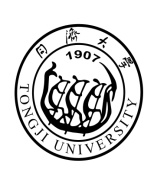 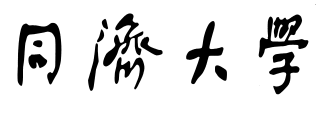 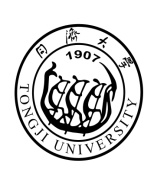 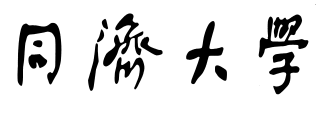 1）在预研究的基础上提出应用研究（设计）中的科学问题.Define scientific questions in applied research (or design) on the basis of preparatory research  2）课题来源、选题依据和背景情况State research motivation and comprehensive research background 3）课题的研究目标以及理论意义和实际应用价值Identify the research purposes and significance of the study.1）国内外在该研究方向的研究现状及发展动态State present status and progress in your research field at home and abroad 2）研究问题在本研究领域应用上的地位与价值State value of your research and its position in the field序号No. 文献目录（作者、题目、刊物名、出版时间、页次）Bibliography list(author, title, journal name, time of publication , page )明确研究对象、研究内容及工作范围Clarify objects, contents and scope of research明确工作中的关键技术难点，提出解决的方法Clarify the key difficulties of research and corresponding solutions 1）选择科学的工作方法，制订完整的技术路线Research method(s) and technical route2）工作方案的可行性分析，预设工作中可能遇到的难点，提出解决的方法Feasibility analysis of working plan, difficulty assessment and suggestion of corresponding solutions对研究问题的解答进行科学预设，提出预期的成果和结论Systematic and reasonable presupposition of the study’s outcomes and conclusions1）科学评估研究条件和实验条件以及自己的专业基础和导师的专业把控能力Proper and realistic assessment of research conditions and experimental facilities as well as the researcher’s  professional capability and the supervisor’s coaching expertise2）所需经费，经费来源，开支预算（工程设备、材料须填写名称、规格、数量）Funds needed, source of funds, budget (names, specifications and quantities of the engineering equipments and materials should be listed)序号No.阶段及内容    Stage plan工作量估计（时数）Workload (hrs)工作量估计（时数）Workload (hrs)起讫日期Periods阶段成果形式Outcomes合计Total评审项目Criteria权重Value 评分标准Marking criteria 评分标准Marking criteria 得分（百分制）Scoring (100 scape)研究问题Research question 30%80~100分研究问题明确，具有前沿性、较强的理论意义、实用价值、学术内涵。Clear research question with strong theoretical significance, practical value and academic connotation研究问题Research question 30%60~80分研究问题明确，具有一定的理论意义、实用价值，有一定的学术研究内涵。Clear research question with theoretical significance, practical value and certain academic connotation研究问题Research question 30%60分以下研究问题不明，缺乏理论意义和实用价值。Research question not clarified clearly, and lack of theoretical significance and practical value 理论基础和专门知识Theoretical rationale and professional knowledge 20%80~100分较好的掌握坚实的理论基础和系统专业知识。Good possess of solid theoretical rationale and systematic professional knowledge 理论基础和专门知识Theoretical rationale and professional knowledge 20%60~80分基本掌握理论基础和系统专业知识。Possess of the theoretical rationale and professional knowledge理论基础和专门知识Theoretical rationale and professional knowledge 20%60分以下缺乏理论基础和系统知识。Lack of theoretical rationale and systematic knowledge 预期研究成果Anticipated result20%80~100分研究成果科学、完整、扎实，体现出明确的学术思想。Anticipated result is scientific, complete and solid, with clear academic thoughts 预期研究成果Anticipated result20%60~80分研究成果完整，体现出一定的学术思想。Result is complete and solid, with certain academic idea 预期研究成果Anticipated result20%60分以下研究成果不完整，未体现学术观点。Anticipated result is incomplete and lacking academic viewpoints研究方法Research metholology20%80~100分研究方法科学合理，条理清楚，针对性强。Research method is scientific and reasonable, logical and pertinent 研究方法Research metholology20%60~80分制定了明确的研究方法，有针对性。Research method is clear and purposive研究方法Research metholology20%60分以下研究方法不明确。Research method is not clear报告表达Proposal expression 10%80~100分报告严密、逻辑性强、文笔流畅，表达清楚。The proposal is elaborated with strong logic, fluent writing and clear articulation报告表达Proposal expression 10%60~80分基本概念清晰、层次分明，表达较清楚。The proposal is written with clear definitions of basic concepts, well structured and articulated 报告表达Proposal expression 10%60分以下写作、表达较差。Proposal is not well written总分Total score  总分=0.3A+0.2B+0.2C+0.2D+0.1ETotal score=0.3A+0.2B+0.2C+0.2D+0.1E总分=0.3A+0.2B+0.2C+0.2D+0.1ETotal score=0.3A+0.2B+0.2C+0.2D+0.1E组成Members姓名Name职称Academic title单位Organization 签字Signature导师Candidate’s supervisor 成员Committee members成员Committee members成员Committee members成员Committee members成员Committee members成员Committee members成员Committee members导师（或导师组）对本课题的评价Comments from supervisor(supervisor committee):  导师签名:               年    月    日               Signature by Supervisor:                /     /    /   (mm/dd/yy)评审小组的审查结论Conclusion from evaluation committee:组长签名：                           年     月    日Signature by committee chair:                    /    /    /   (mm/dd/yy) 组员签名：                           年     月     日Signature by committee members:                /    /    /   (mm/dd/yy)学科专业委员会意见Comments from the Discipline Academic Committee:负责人签名:       年     月     日Signature by Chairman :                 /    /    /    (mm/dd/yy)                                               